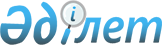 "Қазақстан Республикасының аумағынан жекелеген тауарларды әкетуге тыйым салуды енгізу туралы" Қазақстан Республикасы Ауыл шаруашылығы министрінің міндетін атқарушының 2022 жылғы 10 қаңтардағы № 5 және Қазақстан Республикасы Қаржы министрінің міндетін атқарушының 2022 жылғы 10 қаңтардағы № 21 бірлескен бұйрығының күші жойылды деп тану туралыҚазақстан Республикасы Ауыл шаруашылығы министрінің 2022 жылғы 21 ақпандағы № 45 және Қазақстан Республикасы Қаржы министрінің 2022 жылғы 18 ақпандағы № 180 бірлескен бұйрығы. Қазақстан Республикасының Әділет министрлігінде 2022 жылғы 21 ақпанда № 26851 болып тіркелді
      "Құқықтық актілер туралы" Қазақстан Республикасы Заңының 27-бабының 1-тармағына сәйкес БҰЙЫРАМЫЗ:
      1. "Қазақстан Республикасының аумағынан жекелеген тауарларды әкетуге тыйым салуды енгізу туралы" Қазақстан Республикасы Ауыл шаруашылығы министрінің міндетін атқарушының 2022 жылғы 10 қаңтардағы № 5 және Қазақстан Республикасы Қаржы министрінің міндетін атқарушының 2022 жылғы 10 қаңтардағы № 21 бірлескен бұйрығының (Нормативтік құқықтық актілерді мемлекеттік тіркеу тізілімінде № 26449 болып тіркелген) күші жойылды деп танылсын.
      2. Қазақстан Республикасы Ауыл шаруашылығы министрлігінің Аграрлық азық-түлік нарықтары және ауыл шаруашылығы өнімін өңдеу департаменті ззаңнамада белгіленген тәртіппен: 
      1) осы бірлескен бұйрықтың Қазақстан Республикасы Әділет министрлігінде мемлекеттік тіркелуін;
      2) осы бірлескен бұйрық ресми жарияланғаннан кейін оның Қазақстан Республикасы Ауыл шаруашылығы министрлігінің интернет-ресурсында орналастырылуын қамтамасыз етсін. 
      3. Осы бірлескен бұйрықтың орындалуын бақылау тиісті бағытқа жетекшілік ететін Қазақстан Республикасының ауыл шаруашылығы және қаржы вице-министрлеріне жүктелсін. 
      4. Осы бірлескен бұйрық алғашқы ресми жарияланған күнінен кейін қолданысқа енгізіледі.
					© 2012. Қазақстан Республикасы Әділет министрлігінің «Қазақстан Республикасының Заңнама және құқықтық ақпарат институты» ШЖҚ РМК
				
                  Қазақстан Республикасының             Қаржы министрі                                                                     __________Е.  Жамаубаев
                  Қазақстан  Республикасының             Ауыл шаруашылығы министрі                                         __________Е.  Карашукеев

      "КЕЛІСІЛДІ"Қазақстан РеспубликасыСауда және интеграцияминистрлігі
